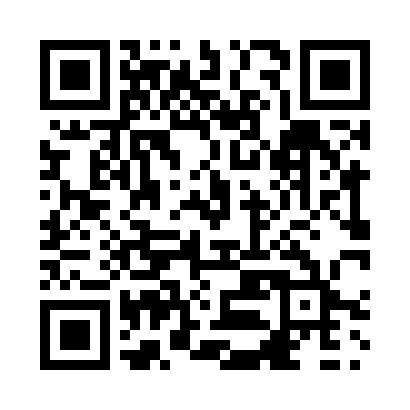 Prayer times for Woodstock, Ontario, CanadaMon 1 Jul 2024 - Wed 31 Jul 2024High Latitude Method: Angle Based RulePrayer Calculation Method: Islamic Society of North AmericaAsar Calculation Method: HanafiPrayer times provided by https://www.salahtimes.comDateDayFajrSunriseDhuhrAsrMaghribIsha1Mon4:005:481:276:459:0610:532Tue4:015:481:276:459:0610:533Wed4:025:491:276:459:0610:524Thu4:035:491:286:459:0610:525Fri4:045:501:286:459:0510:516Sat4:055:511:286:459:0510:507Sun4:065:511:286:459:0510:508Mon4:075:521:286:459:0410:499Tue4:085:531:286:449:0410:4810Wed4:095:531:286:449:0310:4711Thu4:105:541:296:449:0310:4612Fri4:115:551:296:449:0210:4513Sat4:135:561:296:449:0110:4414Sun4:145:571:296:439:0110:4315Mon4:155:581:296:439:0010:4216Tue4:175:581:296:438:5910:4117Wed4:185:591:296:428:5910:4018Thu4:196:001:296:428:5810:3919Fri4:216:011:296:418:5710:3720Sat4:226:021:296:418:5610:3621Sun4:236:031:296:418:5510:3522Mon4:256:041:296:408:5410:3323Tue4:266:051:296:408:5410:3224Wed4:286:061:306:398:5310:3025Thu4:296:071:306:388:5210:2926Fri4:316:081:306:388:5110:2727Sat4:326:091:296:378:5010:2628Sun4:346:101:296:378:4810:2429Mon4:356:111:296:368:4710:2330Tue4:376:121:296:358:4610:2131Wed4:386:131:296:358:4510:20